Приложение 1.3 к Правилам благоустройства                          территории Сергиево-Посадскогогородского округаМосковской областиТипы нестационарных строенийкиоск - нестационарное строение, сооружение, оснащённое торговым оборудованием, с замкнутым помещением без торгового зала (помещения для обслуживания покупателей) и помещений для хранения товаров, рассчитанное на одно рабочее место продавца, на площади которого хранится товарный запас;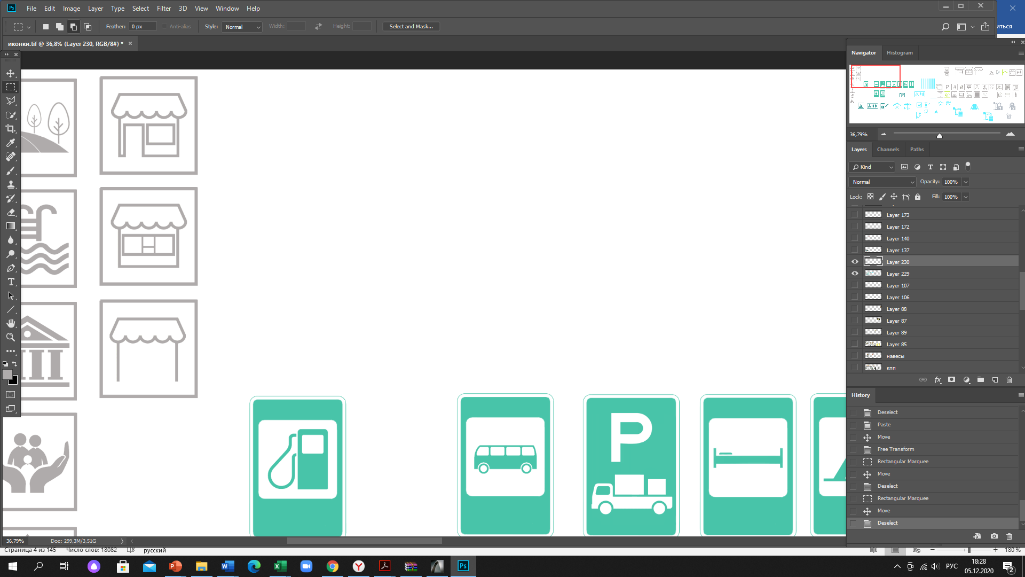 павильон - нестационарное строение, сооружение, оснащенное торговым залом (помещением для обслуживания покупателей) и помещением (помещениями) для хранения товарного запаса, рассчитанное на одно или несколько рабочих мест;палатка - нестационарное строение, сооружение, оснащенное прилавком, с внутренним пространством, не замкнутым со стороны прилавка, без торгового зала (помещения для обслуживания покупателей) и помещений для хранения товаров; рассчитана на одно или несколько рабочих мест продавцов и товарного запаса на один день торговли.Рис. «Типы нестационарных строений, сооружений»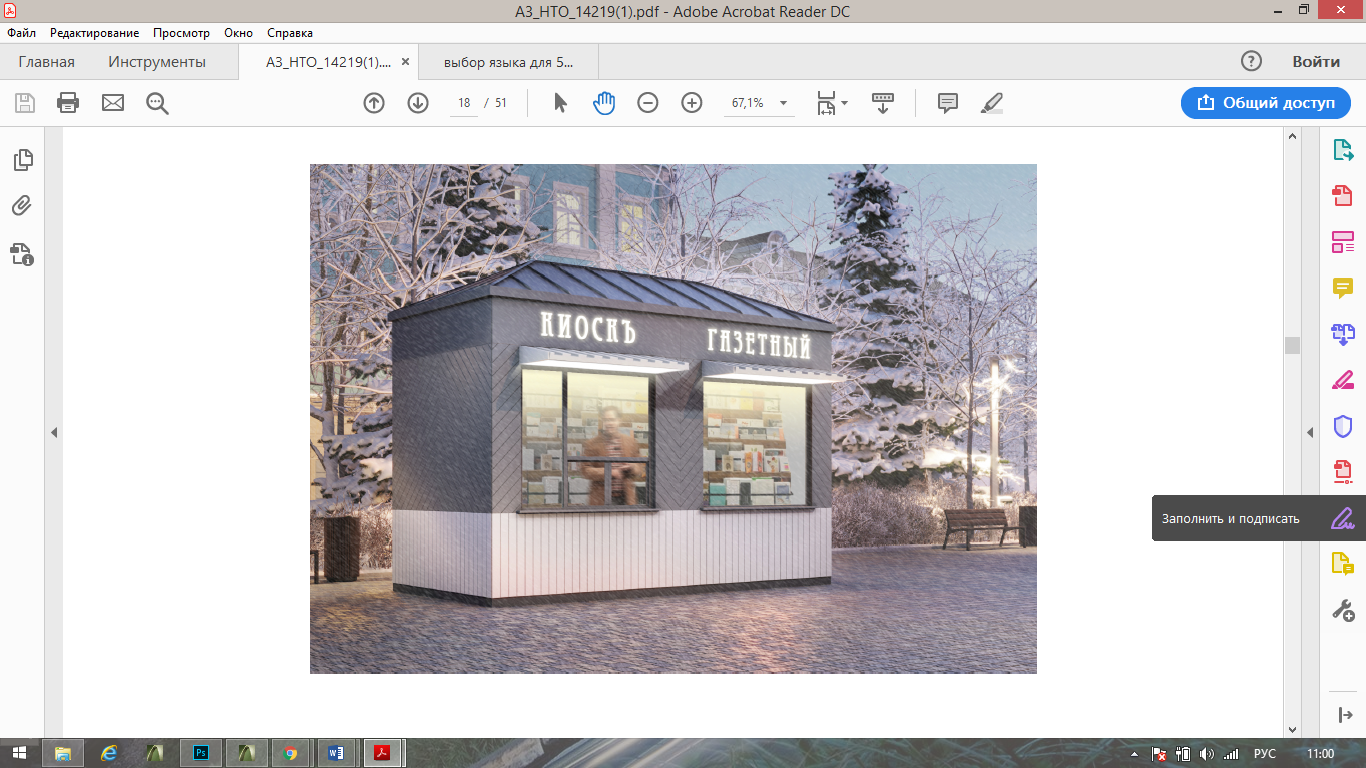 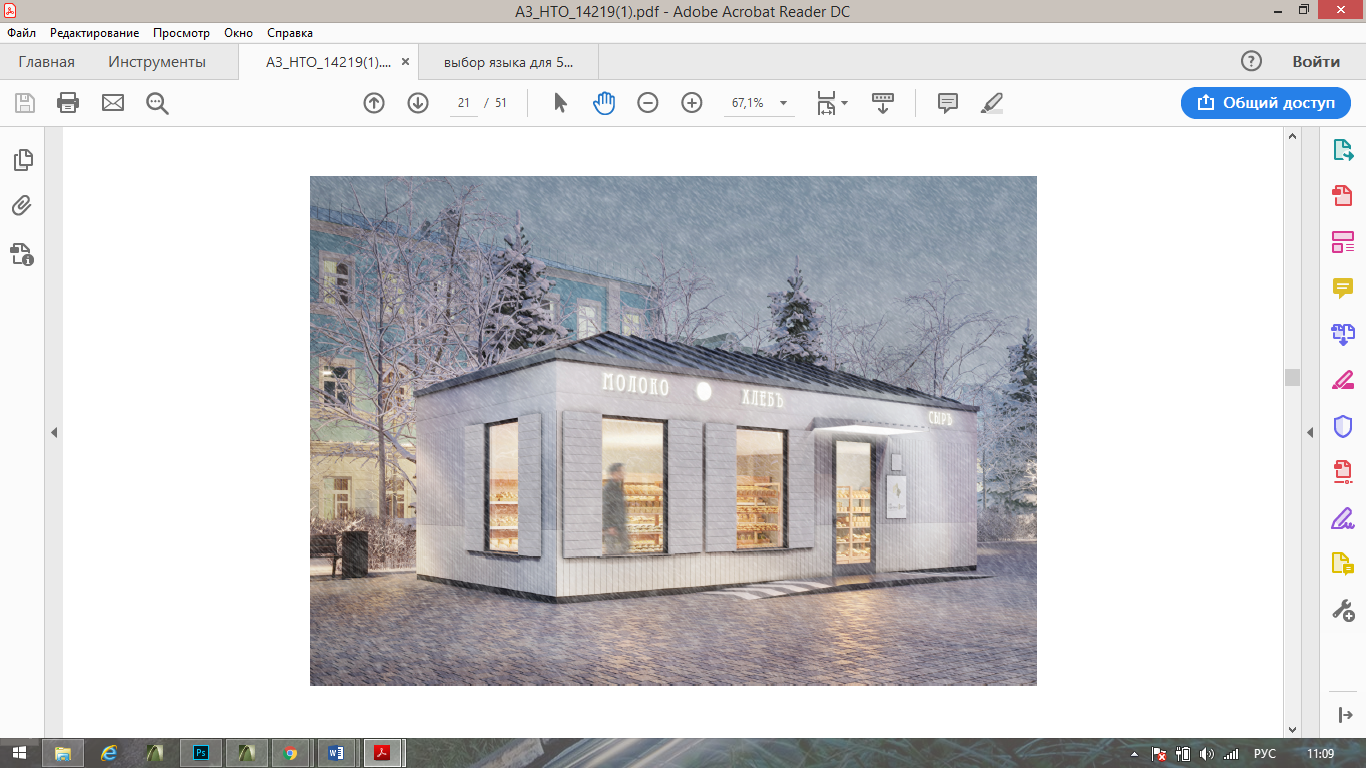 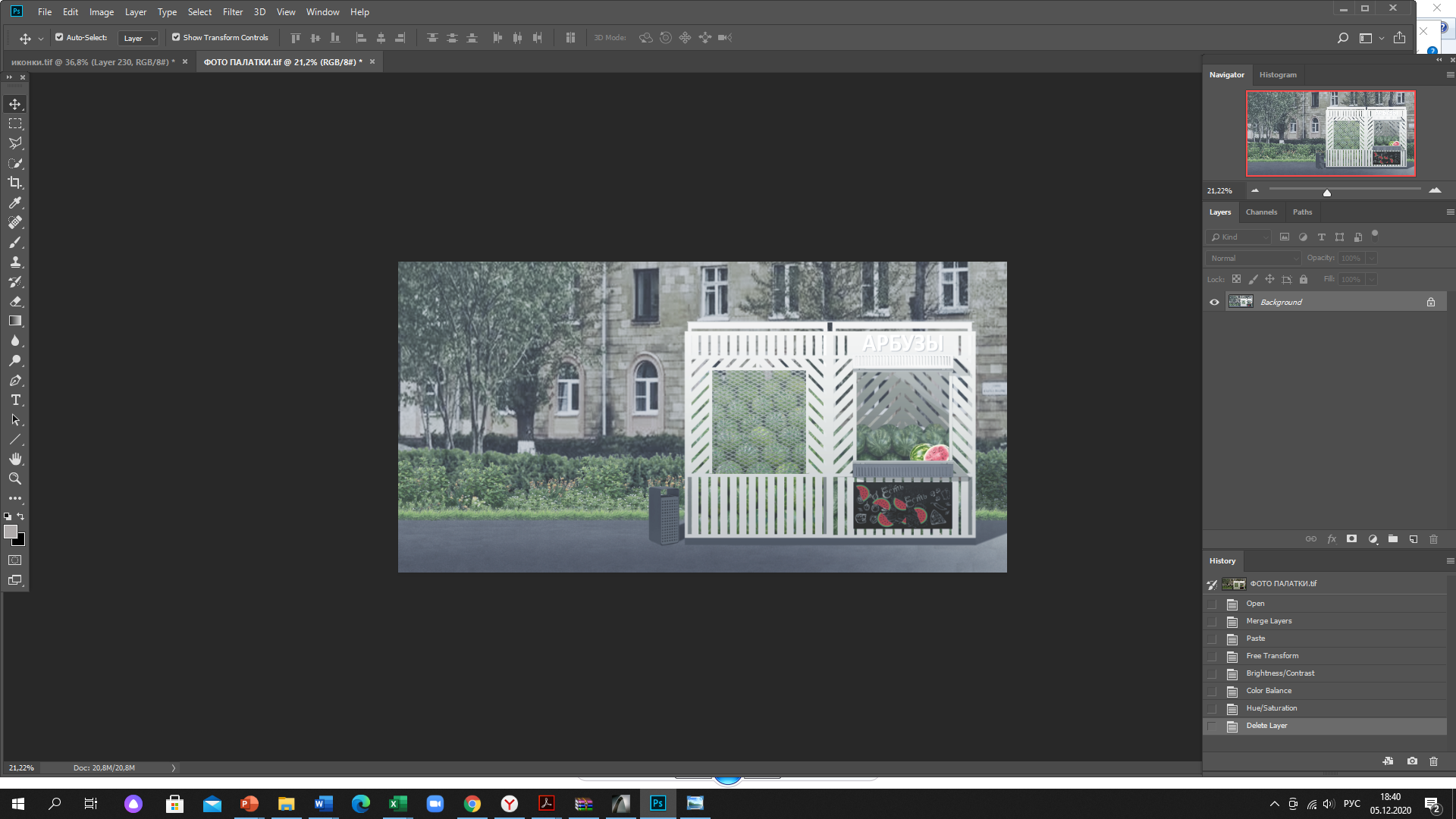 киоск                                        павильон                                                         палаткаТабл. «Элементы благоустройства нестационарных торговых объектов»Установка видов нестационарных торговых объектов не представленных в таблице "Элементы благоустройства нестационарных торговых объектов" не предусмотрена на территории Сергиево-Посадского городского округа.Виды нестационарных торговых объектовВиды нестационарных торговых объектовОбъекты благоустройства, элементы благоустройства нестационарных торговых объектовОбъекты благоустройства, элементы благоустройства нестационарных торговых объектовОбъекты благоустройства, элементы благоустройства нестационарных торговых объектовВиды нестационарных торговых объектовВиды нестационарных торговых объектовПеречень элементов благоустройства, объектов благоустройства места размещения нестационарного торгового объектаПеречень элементов благоустройства, объектов благоустройства места размещения нестационарного торгового объекта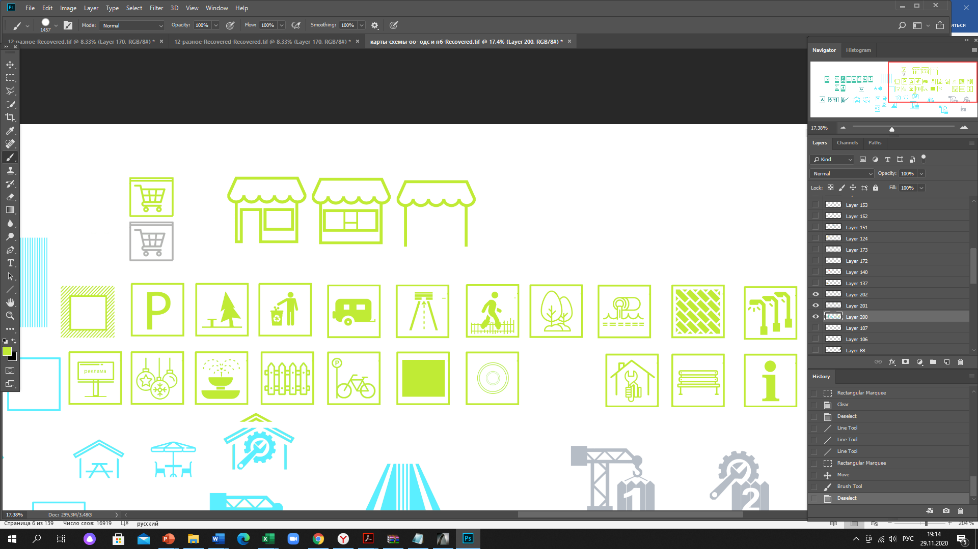 Применяемые типы нестационарных строений, сооружений Виды нестационарных торговых объектовВиды нестационарных торговых объектовОбязательные (основные)Допустимые (второстепенные)Применяемые типы нестационарных строений, сооружений 1.Павильоннестационарное строение, сооружение пешеходная коммуникация до входа 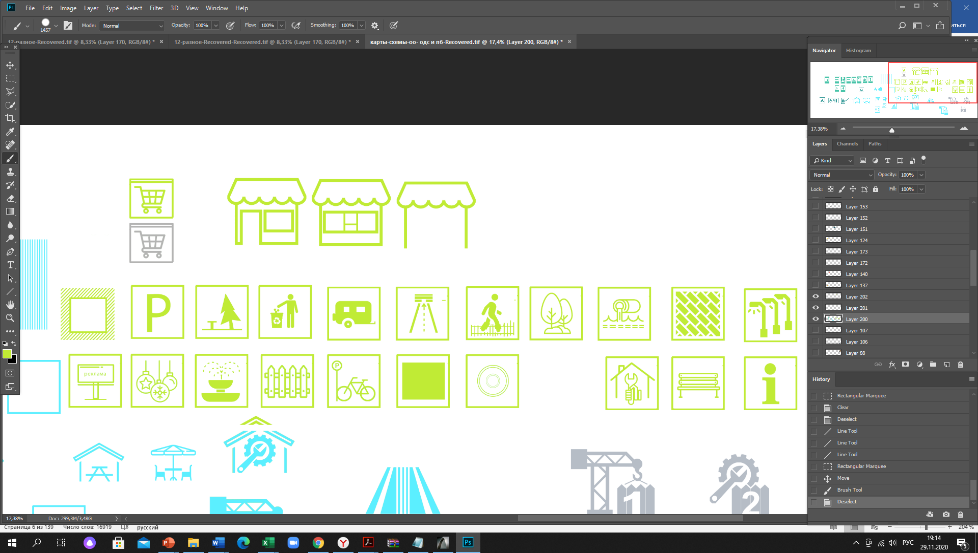 площадка с твердым (усовершенствованным) покрытием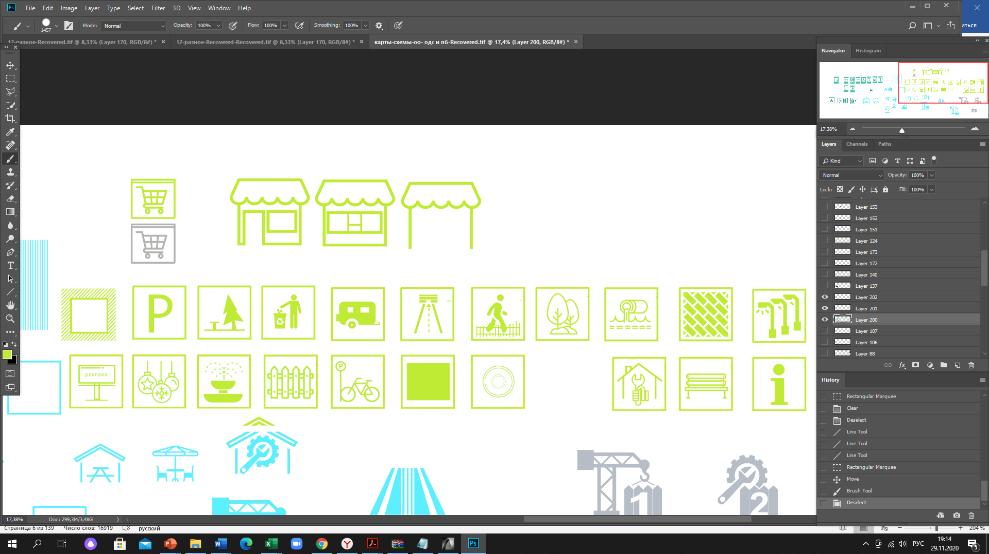 информационно-декоративная вывеска, информационная доскаурнаосвещение в вечерне-ночное время суток источниками света системы наружного освещенияэлементы, обеспечивающие доступность, в том числе для МГН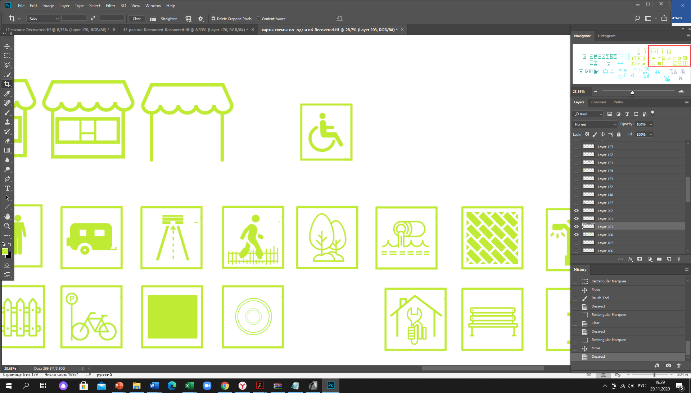 мобильное озеленение (при «глухих» фасадах протяженностью более 5,0 м, располагаемых вдоль тротуаров)водные устройства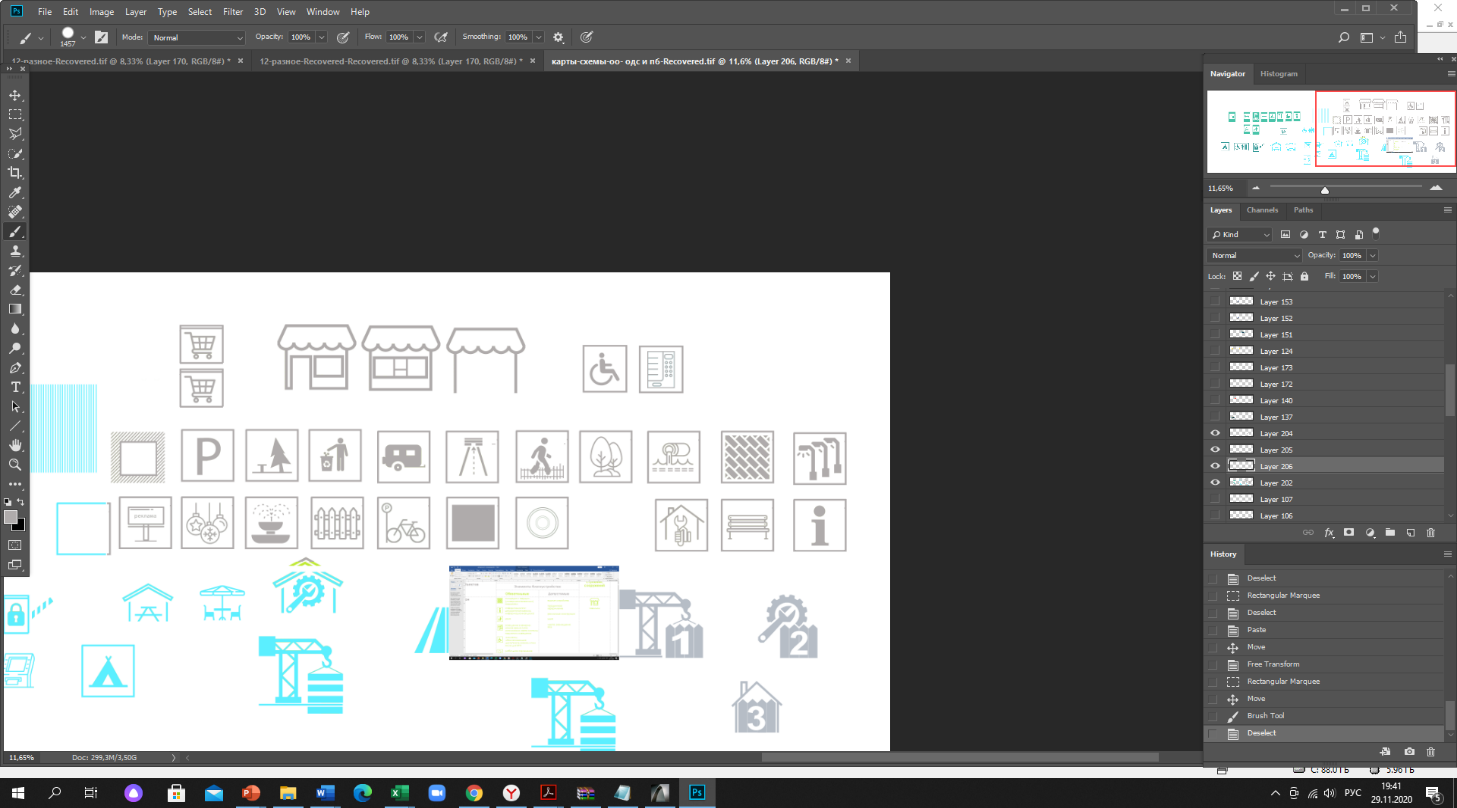 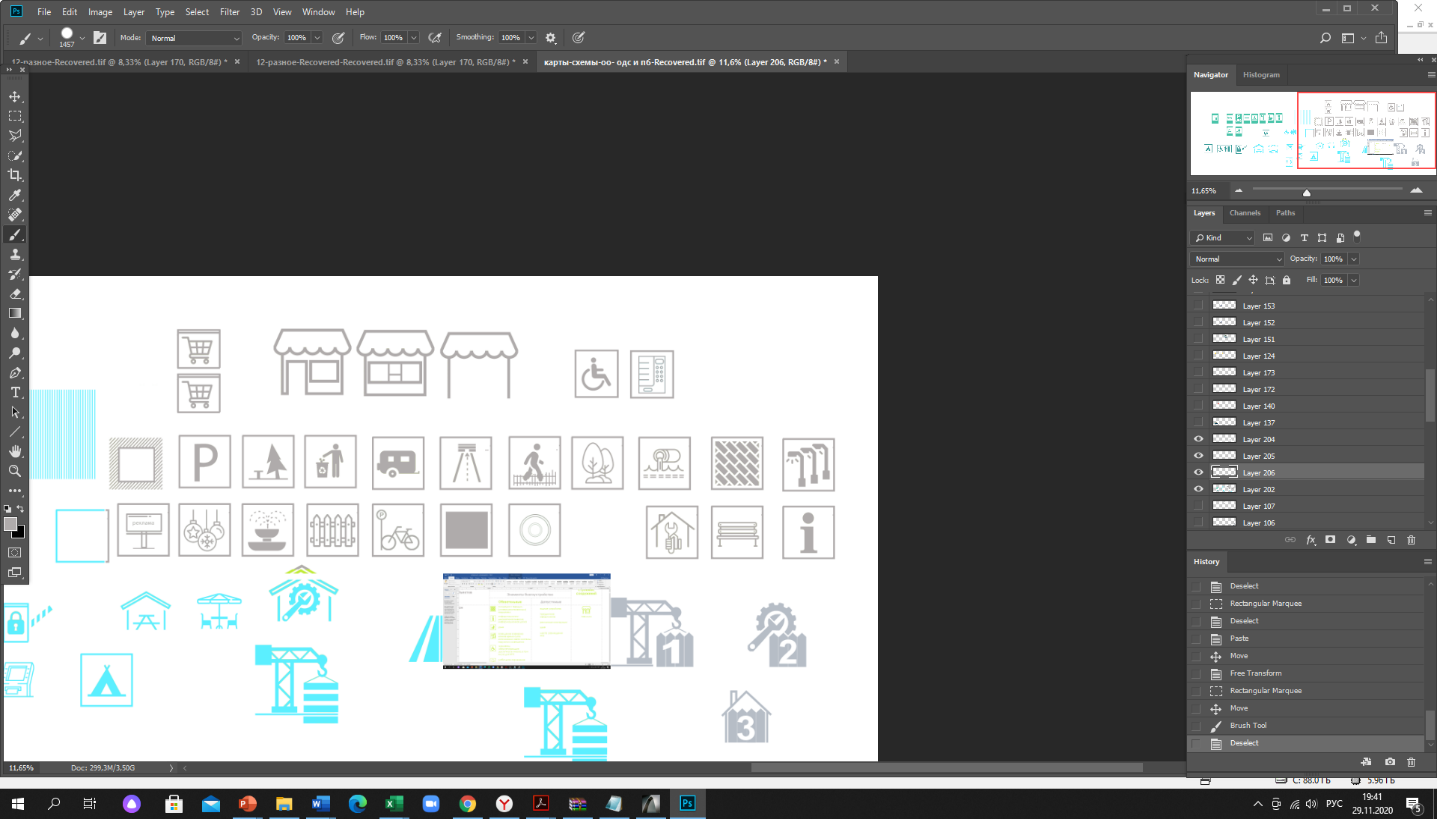 праздничное оформлениеМАФ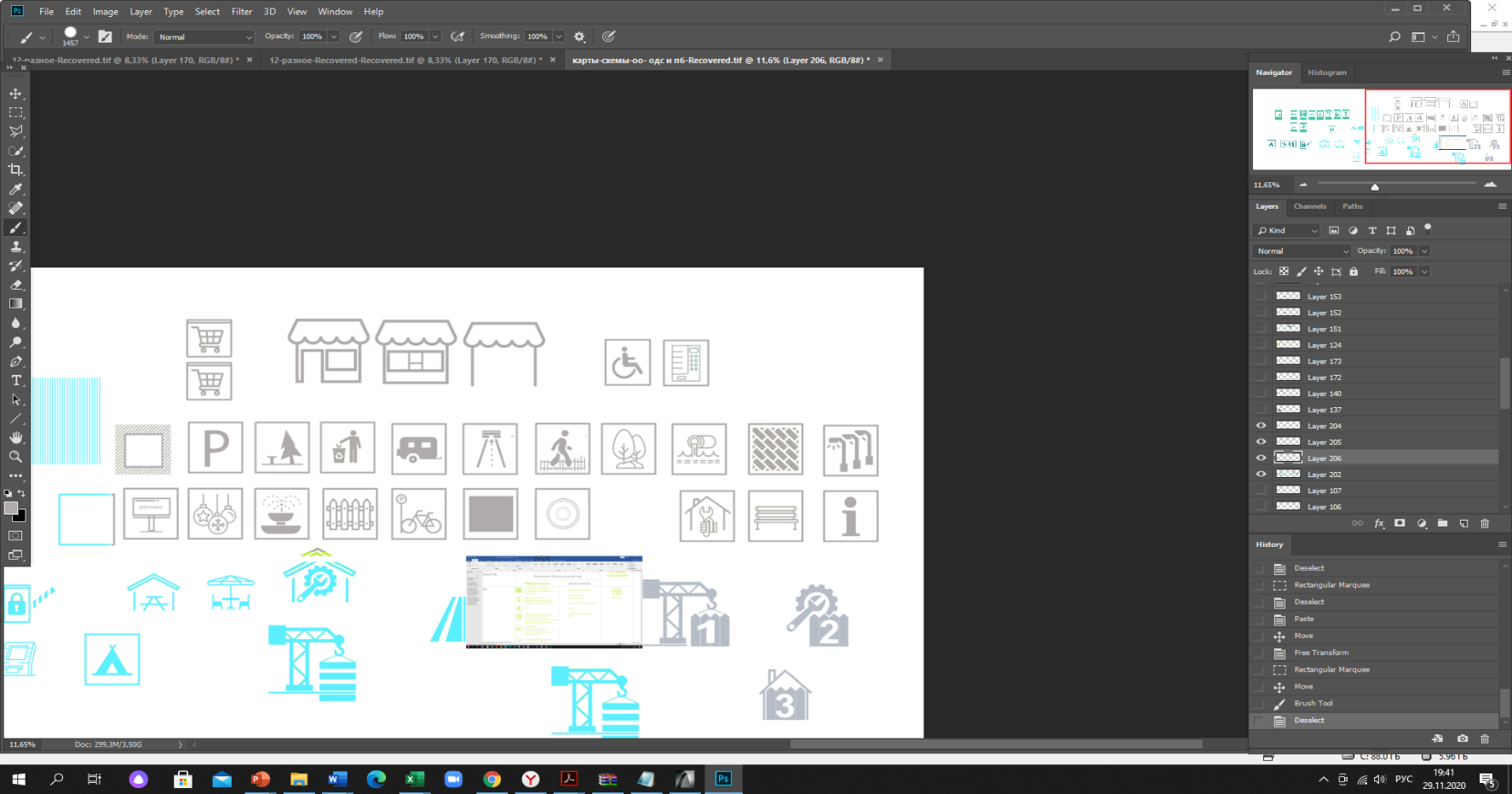 выносное холодильное оборудование,торговый автомат (вендинговый автомат)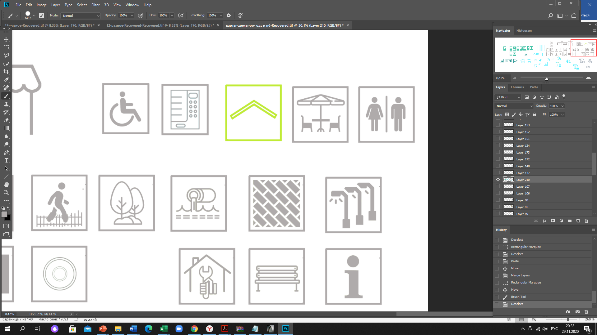 общественный туалет нестационарного типа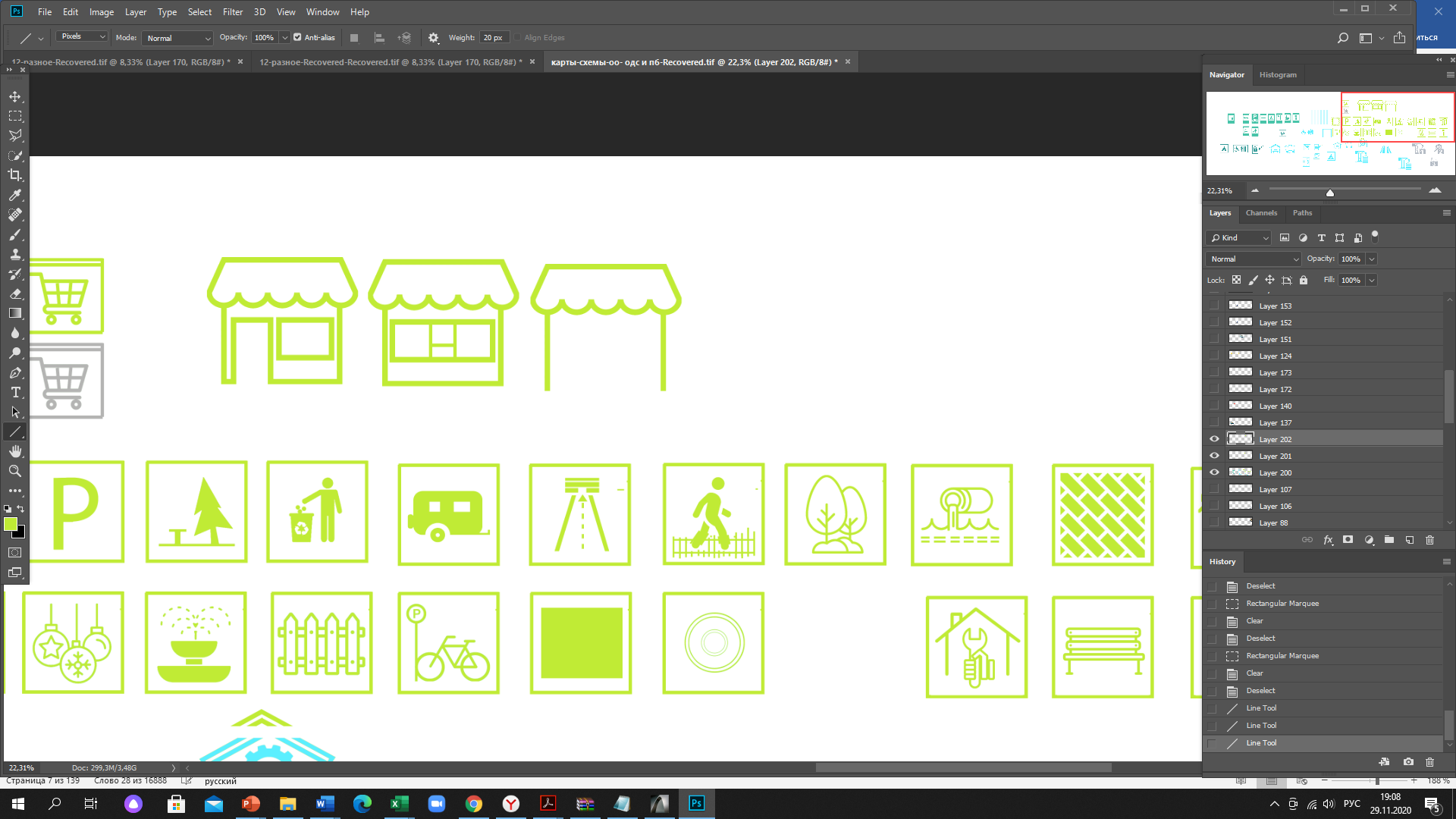 павильон2.Киоскнестационарное строение, сооружение пешеходная коммуникация до входа (прилавка)площадка с твердым (усовершенствованным) покрытием или деревянный настилинформационно-декоративная вывеска, информационная доскаурнаосвещение в вечерне-ночное время суток источниками света системы наружного освещенияэлементы, обеспечивающие доступность, в том числе для МГНмобильное озеленение (при «глухих» фасадах протяженностью более 5,0 м, располагаемых вдоль тротуаров)водные устройствапраздничное оформлениеМАФвыносное холодильное оборудование,торговый автомат (вендинговый автомат)общественный туалет нестационарного типакиоск3.Торговая палатканестационарное строение, сооружение пешеходная коммуникация до входа (прилавка)площадка с твердым (усовершенствованным) покрытием или деревянный настилинформационно-декоративная вывеска, информационная доскаурнаосвещение в вечерне-ночное время суток источниками света системы наружного освещенияэлементы, обеспечивающие доступность, в том числе для МГНпраздничное оформлениепалатка4.Торговая галереявыполненный в едином архитектурном решении нестационарный торговый объект, состоящий из совокупности, но не более пяти (в одном ряду) специализированных павильонов или киосков, симметрично расположенных напротив друг друга, обеспечивающих беспрепятственный проход для покупателей, объединенных под единой временной светопрозрачной кровлей, не несущей теплоизоляционную функциюгруппа нестационарных строений, сооружений 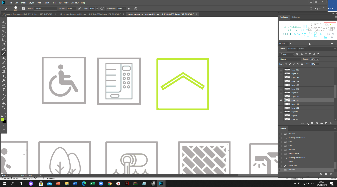 крыша (кровля)пешеходная коммуникация до входа (прилавка)площадка с твердым (усовершенствованным) покрытием или деревянный настилинформационно-декоративная вывеска, информационная доскаурныосвещение в вечерне-ночное время суток источниками света системы наружного освещения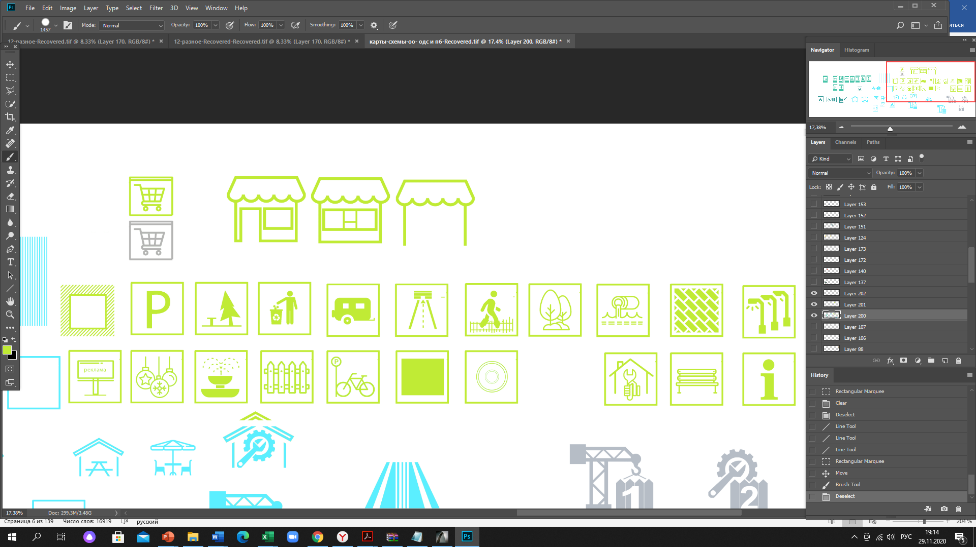 элементы, обеспечивающие доступность, в том числе для МГНмобильное озеленение (при «глухих» фасадах протяженностью более 5,0 м, располагаемых вдоль тротуаров)водные устройствапраздничное оформлениеМАФвыносное холодильное оборудование,торговый автомат (вендинговый автомат)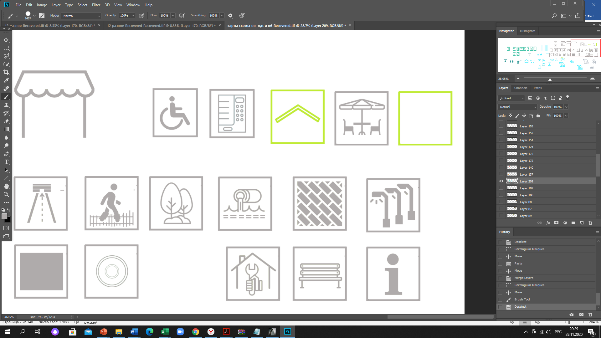 оборудованная площадка сезонного (летнего) кафеобщественный туалет нестационарного типапавильон4.Торговая галереявыполненный в едином архитектурном решении нестационарный торговый объект, состоящий из совокупности, но не более пяти (в одном ряду) специализированных павильонов или киосков, симметрично расположенных напротив друг друга, обеспечивающих беспрепятственный проход для покупателей, объединенных под единой временной светопрозрачной кровлей, не несущей теплоизоляционную функциюгруппа нестационарных строений, сооружений крыша (кровля)пешеходная коммуникация до входа (прилавка)площадка с твердым (усовершенствованным) покрытием или деревянный настилинформационно-декоративная вывеска, информационная доскаурныосвещение в вечерне-ночное время суток источниками света системы наружного освещенияэлементы, обеспечивающие доступность, в том числе для МГНмобильное озеленение (при «глухих» фасадах протяженностью более 5,0 м, располагаемых вдоль тротуаров)водные устройствапраздничное оформлениеМАФвыносное холодильное оборудование,торговый автомат (вендинговый автомат)оборудованная площадка сезонного (летнего) кафеобщественный туалет нестационарного типакиоск5.Пункт быстрого питанияпавильон или киоск, специализирующийся на продаже изделий из полуфабрикатов высокой степени готовности в потребительской упаковке, обеспечивающей термическую обработку пищевого продуктагруппа нестационарных строений, сооружений пешеходная коммуникация до входа (прилавка)площадка с твердым (усовершенствованным) покрытием или деревянный настилинформационно-декоративная вывеска, информационная доскаурнаосвещение в вечерне-ночное время суток источниками света системы наружного освещенияэлементы, обеспечивающие доступность, в том числе для МГНводные устройствапраздничное оформлениеМАФвыносное холодильное оборудование,торговый автомат (вендинговый автомат)оборудованная площадка сезонного (летнего) кафеобщественный туалет нестационарного типакиоск5.Пункт быстрого питанияпавильон или киоск, специализирующийся на продаже изделий из полуфабрикатов высокой степени готовности в потребительской упаковке, обеспечивающей термическую обработку пищевого продуктагруппа нестационарных строений, сооружений пешеходная коммуникация до входа (прилавка)площадка с твердым (усовершенствованным) покрытием или деревянный настилинформационно-декоративная вывеска, информационная доскаурнаосвещение в вечерне-ночное время суток источниками света системы наружного освещенияэлементы, обеспечивающие доступность, в том числе для МГНводные устройствапраздничное оформлениеМАФвыносное холодильное оборудование,торговый автомат (вендинговый автомат)оборудованная площадка сезонного (летнего) кафеобщественный туалет нестационарного типапавильон6.Мобильный пункт быстрого питанияпередвижное сооружение (автокафе), специализирующееся на продаже изделий из полуфабрикатов высокой степени готовности в потребительской упаковке, обеспечивающей термическую обработку пищевого продуктаплощадка с твердым (усовершенствованным) покрытием или деревянный настилпешеходная коммуникация до входа (прилавка)информационно-декоративная вывеска, информационная доскаурнаосвещение в вечерне-ночное время суток источниками света системы наружного освещенияэлементы, обеспечивающие доступность, в том числе для МГНпраздничное оформление-7.Выносное холодильное оборудованиехолодильник для хранения и реализации прохладительных напитков и мороженогоплощадка с твердым (усовершенствованным) покрытием или деревянный настилпешеходная коммуникация до входа (прилавка)урнаосвещение в вечерне-ночное время суток источниками света системы наружного освещенияэлементы, обеспечивающие доступность, в том числе для МГНпраздничное оформлениепешеходная коммуникация до входа (прилавка)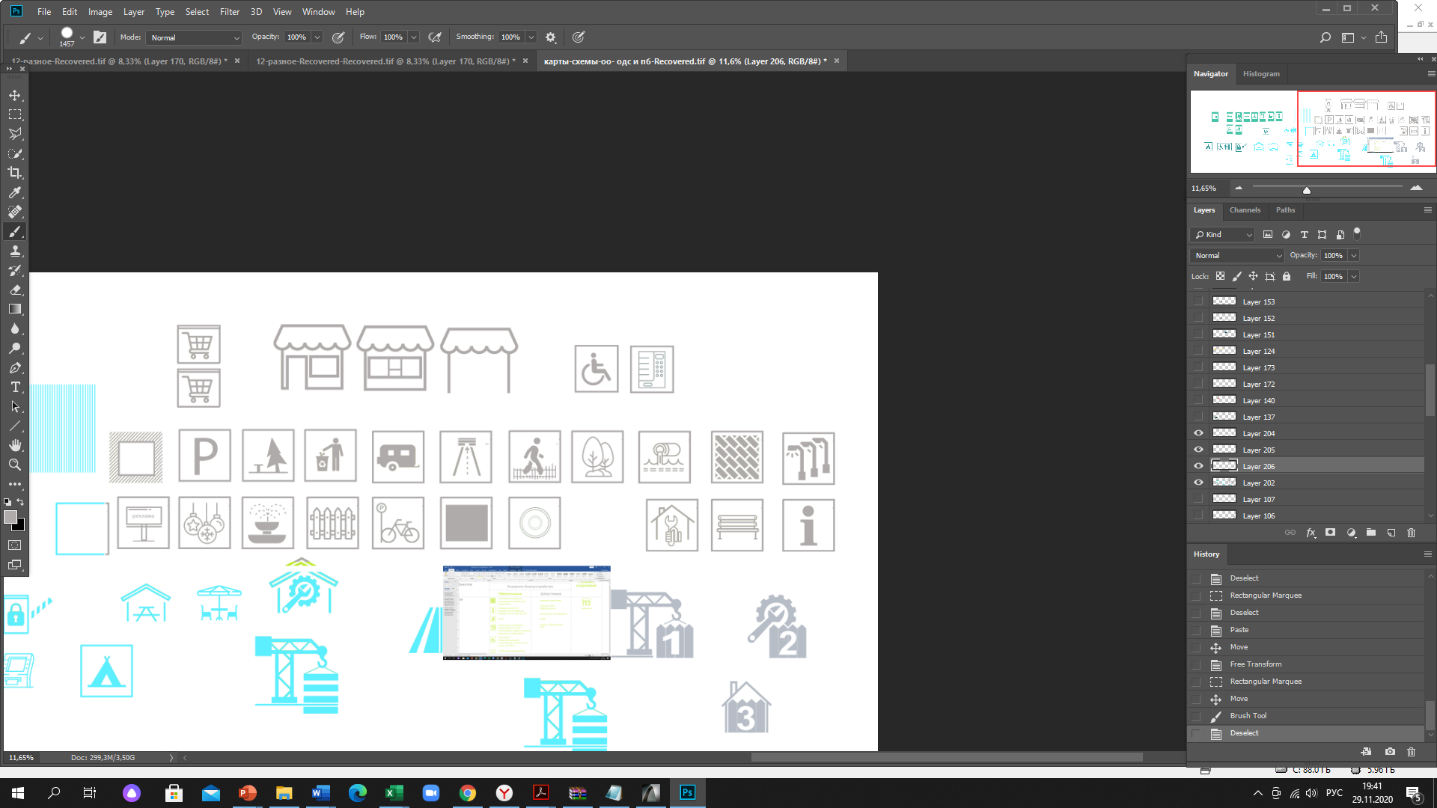 -8.Торговый автомат (вендинговый автомат)временное техническое устройство, сооружение или конструкция, осуществляющее продажу штучного товара, оплата и выдача которого осуществляется с помощью технических приспособлений, не требующих непосредственного участия продавцаплощадка с твердым (усовершенствованным) покрытием или деревянный настилпешеходная коммуникация до входа (прилавка)урнаосвещение в вечерне-ночное время суток источниками света системы наружного освещенияэлементы, обеспечивающие доступность, в том числе для МГНпраздничное оформление-9.Бахчевой развалнестационарный торговый объект, представляющий собой специально оборудованную временную конструкцию в виде обособленной открытой площадки или установленной торговой палатки, предназначенный для продажи сезонных бахчевых культурнестационарное строение, сооружение пешеходная коммуникация до входа (прилавка)площадка с твердым (усовершенствованным) покрытием или деревянный настилинформационно-декоративная вывеска, информационная доскаурнаосвещение в вечерне-ночное время суток источниками света системы наружного освещенияэлементы, обеспечивающие доступность, в том числе для МГНместо экспонированияпраздничное оформлениепалатка10.Передвижное сооружениеизотермические емкости и цистерны, прочие передвижные объектыплощадка с твердым (усовершенствованным) покрытием или деревянный настилпешеходная коммуникация до входа (прилавка)урнаосвещение в вечерне-ночное время суток источниками света системы наружного освещенияэлементы, обеспечивающие доступность, в том числе для МГНпраздничное оформление-11Объект мобильной торговлинестационарный торговый объект, представляющий специализированный автомагазин, автолавку или иное специально оборудованное для осуществления розничной торговли транспортное средствоплощадка с твердым (усовершенствованным) покрытием или деревянный настилпешеходная коммуникация до входа (прилавка)урнаосвещение в вечерне-ночное время суток источниками света системы наружного освещенияэлементы, обеспечивающие доступность, в том числе для МГНпраздничное оформление-12.Специализированный нестационарный торговый объект для организации реализации продукции сельскохозяйственных товаропроизводителей(специализированный нестационарный торговый объект) - выполненный в едином архитектурном решении нестационарный торговый объект, состоящий из соединенных между собой нестационарных торговых объектов, находящихся под общим управлением, общей площадью не более 150 кв. м, в которых не менее восьмидесяти процентов торговых мест от их общего количества, предназначено для осуществления продажи товаров сельскохозяйственными товаропроизводителями, в том числе осуществляющими деятельность на территории Московской областинестационарное строение, сооружение 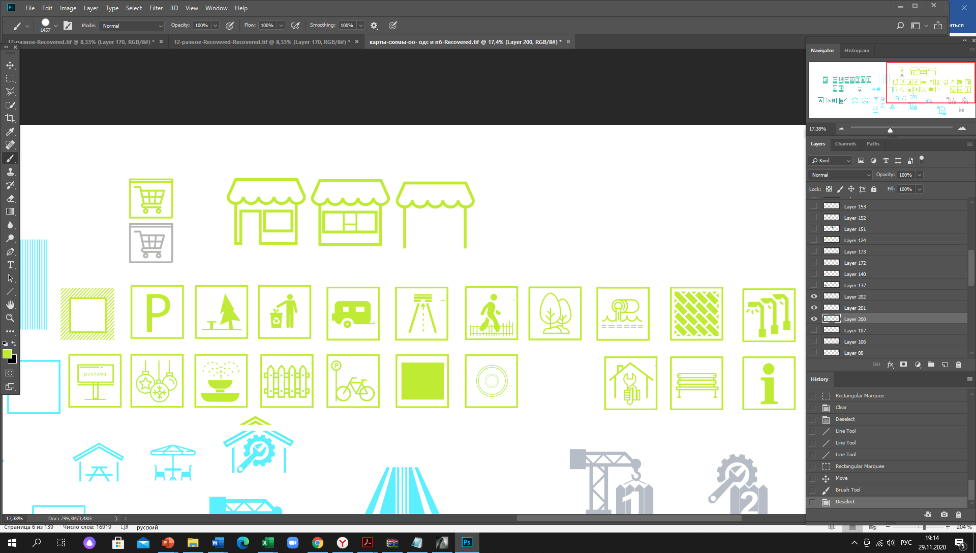 пешеходная коммуникация до входа площадка с твердым (усовершенствованным) покрытиеминформационно-декоративная вывеска, информационная доскаурнаосвещение в вечерне-ночное время суток источниками света системы наружного освещенияэлементы, обеспечивающие доступность, в том числе для МГНмобильное озеленение (при «глухих» фасадах протяженностью более 5,0 м, располагаемых вдоль тротуаров)водные устройствапраздничное оформлениеМАФобщественный туалет нестационарного типапавильон13.Ёлочный базарнестационарный торговый объект, представляющий собой специально оборудованную временную конструкцию в виде обособленной открытой площадки для новогодней (рождественской) продажи натуральных хвойных деревьев и веток хвойных деревьевнестационарное строение, сооружение экспозиционная площадкапешеходная коммуникация до входа площадка с твердым (усовершенствованным) покрытиеминформационно-декоративная вывеска, информационная доскаурнаосвещение в вечерне-ночное время суток источниками света системы наружного освещенияэлементы, обеспечивающие доступность, в том числе для МГН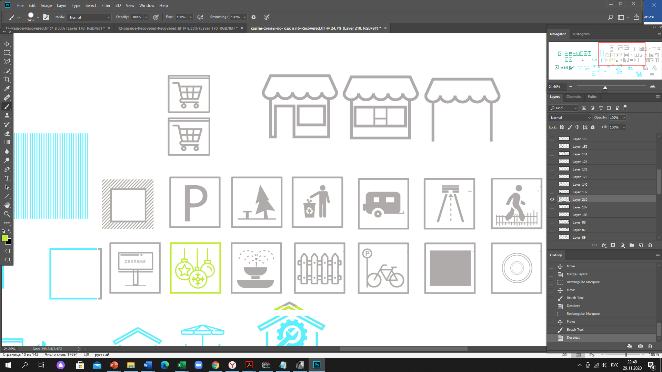 праздничное оформлениеограждениеМАФобщественный туалет нестационарного типапалатка14.Объект реализации сельскохозяйственных и декоративных кустов и растенийнестационарный торговый объект, представляющий собой киоск или павильон со специально оборудованной временной конструкцией в виде обособленной огороженной открытой площадки (экспозиционной и/или декоративной), предназначенный для реализации сельскохозяйственных и декоративных деревьев, кустов и растений, и сопутствующих товаровнестационарное строение, сооружение пешеходная коммуникация до входа и по экспозиционной площадкеэкспозиционная площадка и (или) декоративная площадка площадка с твердым (усовершенствованным) покрытиеминформационно-декоративная вывеска, информационная доскаурнаосвещение в вечерне-ночное время суток источниками света системы наружного освещенияэлементы, обеспечивающие доступность, в том числе для МГНмобильное озеленение (при «глухих» фасадах протяженностью более 5,0 м, располагаемых вдоль тротуаров), вдоль огражденияограждениеводные устройствапраздничное оформлениеМАФобщественный туалет нестационарного типапавильон,14.Объект реализации сельскохозяйственных и декоративных кустов и растенийнестационарный торговый объект, представляющий собой киоск или павильон со специально оборудованной временной конструкцией в виде обособленной огороженной открытой площадки (экспозиционной и/или декоративной), предназначенный для реализации сельскохозяйственных и декоративных деревьев, кустов и растений, и сопутствующих товаровнестационарное строение, сооружение пешеходная коммуникация до входа и по экспозиционной площадкеэкспозиционная площадка и (или) декоративная площадка площадка с твердым (усовершенствованным) покрытиеминформационно-декоративная вывеска, информационная доскаурнаосвещение в вечерне-ночное время суток источниками света системы наружного освещенияэлементы, обеспечивающие доступность, в том числе для МГНмобильное озеленение (при «глухих» фасадах протяженностью более 5,0 м, располагаемых вдоль тротуаров), вдоль огражденияограждениеводные устройствапраздничное оформлениеМАФобщественный туалет нестационарного типакиоск14.Объект реализации сельскохозяйственных и декоративных кустов и растенийнестационарный торговый объект, представляющий собой киоск или павильон со специально оборудованной временной конструкцией в виде обособленной огороженной открытой площадки (экспозиционной и/или декоративной), предназначенный для реализации сельскохозяйственных и декоративных деревьев, кустов и растений, и сопутствующих товаровнестационарное строение, сооружение пешеходная коммуникация до входа и по экспозиционной площадкеэкспозиционная площадка и (или) декоративная площадка площадка с твердым (усовершенствованным) покрытиеминформационно-декоративная вывеска, информационная доскаурнаосвещение в вечерне-ночное время суток источниками света системы наружного освещенияэлементы, обеспечивающие доступность, в том числе для МГНмобильное озеленение (при «глухих» фасадах протяженностью более 5,0 м, располагаемых вдоль тротуаров), вдоль огражденияограждениеводные устройствапраздничное оформлениеМАФобщественный туалет нестационарного типакиоск